Applications are to be submitted electronically only.Provide a PDF copy of the following documents (preferably collated as a single file):Application Form (scanned is fine)One-page statements from each of the two endorsers (scanned is fine)The applicant’s Teaching PortfolioIn addition, provide a MS Word copy (or equivalent) of the Teaching Portfolio only for verification of the word count. Portfolios which are in excess of the 4,500 word limit will not be acceptedSend your electronic documents by email to gayle.morris@auckland.ac.nz by 5pm Monday 9 September 2023  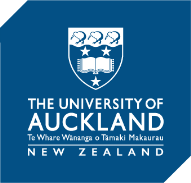 The University of Auckland Teaching Excellence Awards 2024APPLICATION FORMAPPLICANT DETAILSAPPLICANT DETAILSName: Name: Department: Faculty: Signature:Date: AWARD CATEGORY APPLIED FOR     please check one onlyAWARD CATEGORY APPLIED FOR     please check one onlySustained Excellence in Teaching	Early Career Excellence in TeachingLeadership in Teaching and Learning** in the 2024 round, applications in this category are accepted for ‘informal’ leadership only (please refer to p.2 of the “Information to applicants”).* in the 2024 round, applications in this category are accepted for ‘informal’ leadership only (please refer to p.2 of the “Information to applicants”).I am willing for my Faculty to be made aware of my application (non-obligatory)       I am willing for my Faculty to be made aware of my application (non-obligatory)       ELIGIBILITY   please refer to p.2-3 of the “Information to applicants”ELIGIBILITY   please refer to p.2-3 of the “Information to applicants”ELIGIBILITY   please refer to p.2-3 of the “Information to applicants”Date of appointment at the University of Auckland: Date of appointment at the University of Auckland: Date of appointment at the University of Auckland: Position: Position: FTE: Date of appointment to first teaching post (0.5 FTE or greater, any tertiary institution):  Date of appointment to first teaching post (0.5 FTE or greater, any tertiary institution):  Previous TEA applications:(University or national-level only)Please refer to p.3 of the “Information to applicants” for application stand-down periodsPrevious TEA applications:(University or national-level only)Please refer to p.3 of the “Information to applicants” for application stand-down periodsComment (optional):Teaching Excellence Awards Application Form (page 2 of 2)LEADERSHIP ROLES to be completed by applicants in the Leadership category onlyLEADERSHIP ROLES to be completed by applicants in the Leadership category onlyEducational leadership position/s held during the activities which form the basis of the application (if any)TEACHING PORTFOLIO WORD COUNT Excludes two endorsement letters, each no longer than one page. All other text in the portfolio (e.g. tables of contents, reference lists, footnotes, tables, and images which are predominantly text) must be included.Word count: Endorser 1   Senior member of academic staff at UoA  (i.e. Associate Professor or PTF Level 4 and above)Endorser 1   Senior member of academic staff at UoA  (i.e. Associate Professor or PTF Level 4 and above)Name: Name: Signature:Date:Endorser 2Current or former student taught by the applicant in the last five years; OR, for the Leadership in Teaching and Learning category only, a member of academic staff at UoA (any level of seniority) or relevant external stakeholderEndorser 2Current or former student taught by the applicant in the last five years; OR, for the Leadership in Teaching and Learning category only, a member of academic staff at UoA (any level of seniority) or relevant external stakeholderName: Name: Signature:Date:Submission Checklist